Детская библиотека провела сказочную викторину «В гостях у сказки» для детей из центра «Апрель»Библиограф Детской библиотеки О. Н. Арсланова, посетила детей центра «Апрель» со сказочной викториной «В гостях у сказки». Сказки – это волшебный мир, где животные разговаривают с человеком, где мечты, даже самые невероятные, обязательно сбываются, где добро всегда побеждает зло. Сказки уносят нас на крыльях фантазии в разные времена и страны, ненавязчиво учат доброте, честности, смелости, радуют, помогают понять наш реальный, порой очень сложный, мир. Чтобы сказки раскрыли свои секреты, ребятишкам нужно было по картинкам отгадать названия сказок. Для детей, знатоков сказок, это было не трудно. С азартом, весело они наперегонки выкрикивали названия. Ещё интересней стало, когда зазвучали загадки-высказывания сказочных героев. Ребятишки должны не только узнать персонажей, но и назвать сказку, в которой они живут. Споря, перебирая героев, названия сказок, дети не только угадывали сказочных персонажей, но и рассказывали сюжеты сказок.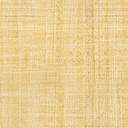 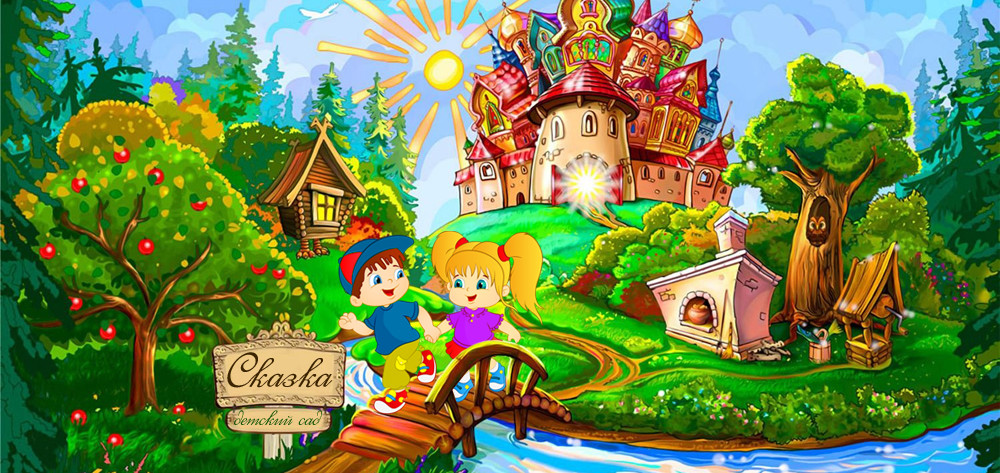 